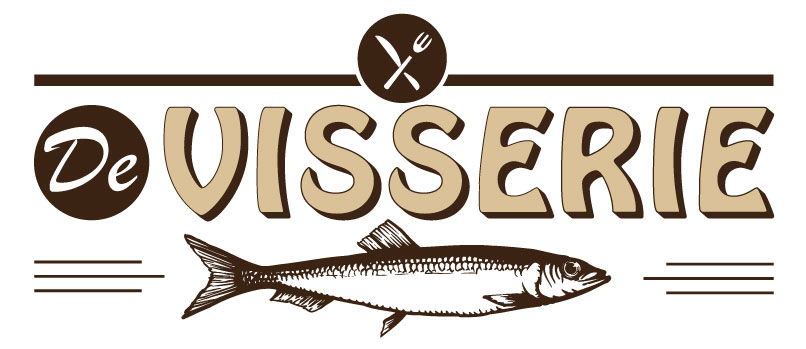 Openingstijden feestdagenKerstweek                   Maandag 11:00 tot 18:00           Dinsdag t/m vrijdag  9:00 tot 18:00Zaterdag 24e 9:00 tot 15:00Oudjaarsweek                   Maandag 11:00 tot 18:00         Dinsdag t/m vrijdag 9:00 tot 18:00               Zaterdag 31 december 9:00 tot 18:00 